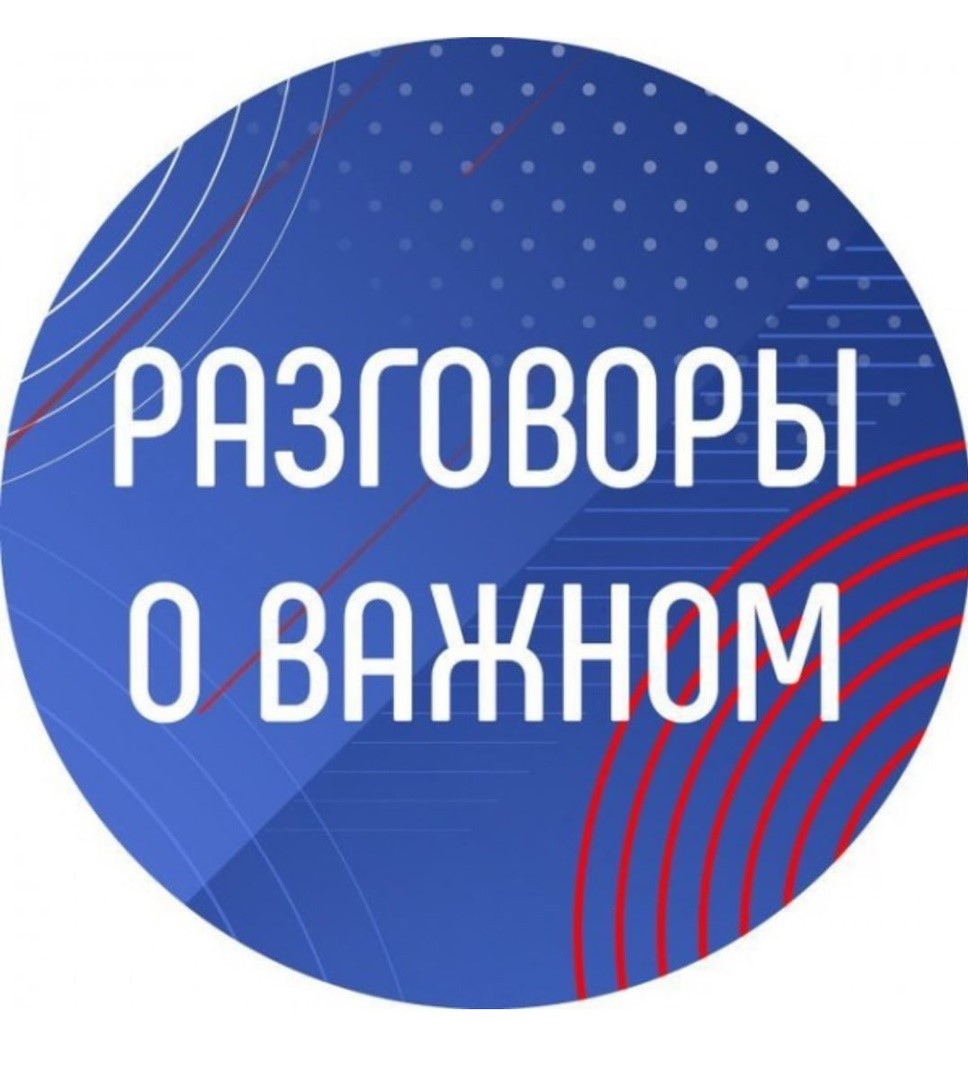 РАЗГОВОРЫ О ВАЖНОМ. 1-2 классыРАЗГОВОРЫ О ВАЖНОМ. 3-4 классыРАЗГОВОРЫ О ВАЖНОМ. 5-7, 8-9 классыРАЗГОВОРЫ О ВАЖНОМ. 10-11 классыДатаТемаСентябрьСентябрь04.09.2023 День знаний. 11.09.2023 Там, где Россия.18.09.2023100-летие со дня рождения Зои Космодемьянской.25.09.2023Избирательная система России.ОктябрьОктябрь02.10.2023День учителя.09.10.2023 О взаимоотношениях в коллективе.16.10.2023По ту сторону экрана.23.10.2023День спецназа.30.10.2023День народного единства.НоябрьНоябрь13.11.2023Россия – взгляд в будущее. «Цифровая экономика   сегодня. Умный дом»20.11.2023День матери.27.11.2023Что такое Родина?ДекабрьДекабрь04.12.2023Мы вместе.11.12.2023Главный закон страны.18.12.2023Герои нашего времени.25.12.2023«Новый год – традиции праздника разных народов России».ЯнварьЯнварь08.01.2024От «А» до «Я». 450 лет «Азбуке» Ивана Федорова.15.01.2024Налоговая грамотность.22.01.2024Непокоренные (блокада Ленинграда).29.01.2024Союзники России.ФевральФевраль05.02.2024Менделеев. 190 лет со дня рождения.12.02.2024День первооткрывателя.19.02.2024День защитника Отечества.26.02.2024Как найти свое место в обществе? «Я – в семейном  и детском обществе»МартМарт04.03.2024Всемирный фестиваль молодежи.11.03.2024Первым делом самолеты…. О гражданской авиации.18.03.2024Крым – дорога домой.25.03.2024Россия – здоровая держава.АпрельАпрель01.04.2024Цирк! Цирк! Цирк!08.04.2024«Вижу Землю».15.04.2024215 лет со дня рождения Гоголя.22.04.2024Экологичное потребление.29.04.2024Труд крут!МайМай06.05.2024Урок памяти.13.05.2024Будь готов! Ко дню общественных организаций.20.05.2024Русский язык великий и могучий. К 225-летию со дня рождения А.С. Пушкина.ДатаТемаСентябрьСентябрь04.09.2023День знаний. Зачем нам знания?11.09.2023 Там, где Россия.18.09.2023100-летие со дня рождения Зои Космодемьянской25.09.2023Избирательная система РоссииОктябрьОктябрь02.10.2023День учителя.09.10.2023 О взаимоотношениях в коллективе.16.10.2023По ту сторону	экрана.23.10.2023День спецназа.30.10.2023День народного единства.НоябрьНоябрь13.11.2023Россия – взгляд в будущее. «Цифровая экономика  сегодня. Умный дом».20.11.2023День матери.27.11.2023Что такое Родина?ДекабрьДекабрь04.12.2023Мы вместе.11.12.2023Главный закон страны.18.12.2023Герои нашего времени.25.12.2023«Новый год – традиции праздника разных народов России».ЯнварьЯнварь08.01.2024От «А» до «Я». 450 лет «Азбуке» Ивана Федорова.15.01.2024Налоговая грамотность.22.01.2024Непокоренные (блокада Ленинграда).29.01.2024Союзники России.ФевральФевраль05.02.2024Менделеев. 190 лет со дня рождения.12.02.2024День первооткрывателя.19.02.2024День защитника Отечества.26.02.2024Как найти свое место в обществе. «Как сегодня готовиться жить успешно        во взрослом обществе?»МартМарт04.03.2024Всемирный фестиваль молодежи.11.03.2024Первым делом самолеты…. О гражданской авиации.18.03.2024Крым – дорога домой.25.03.2024Россия – здоровая держава.АпрельАпрель01.04.2024Цирк! Цирк! Цирк!08.04.2024«Вижу Землю».15.04.2024215 лет со дня рождения Гоголя.22.04.2024Экологичное потребление.29.04.2024Труд крут!МайМай06.05.2024Урок памяти.13.05.2024Будь готов! Ко дню общественных организаций.20.05.2024Русский язык великий и могучий. К 225-летию со дня рождения А.С. Пушкина.ДатаТемаСентябрьСентябрь04.09.2023День знаний.11.09.2023Там, где Россия.18.09.2023К 100-летию со дня     рождения Зои Космодемьянской.25.09.2023Избирательная система  России (30 лет ЦИК).ОктябрьОктябрь02.10.2023День учителя .09.10.2023 О взаимоотношениях в коллективе (Всемирный день психического здоровья,            профилактика буллинга).16.10.2023По ту сторону экрана. 115 лет кино в России.23.10.2023День спецназа.30.10.2023День народного            единства.НоябрьНоябрь13.11.2023Россия: взгляд в будущее.Технологический суверенитет / цифровая  экономика / новые профессии.20.11.2023О взаимоотношениях в  семье (День матери).27.11.2023Что такое Родина? (региональный и местный компонент).ДекабрьДекабрь04.12.2023Мы вместе.11.12.2023Главный закон страны.18.12.2023Герои нашего времени.25.12.2023Новогодние семейные     традиции разных народов России.ЯнварьЯнварь08.01.2024От А до Я. 450 лет "Азбуке" Ивана    Фёдорова.15.01.2024Налоговая грамотность.22.01.2024Непокоренные. 80 лет со дня полного освобождения Ленинграда  от фашистской блокады.29.01.2024Союзники России.ФевральФевраль05.02.2024190 лет со дня рождения Д. Менделеева. День российской науки12.02.2024День первооткрывателя.19.02.2024День защитника Отечества. 280 лет со дня рождения Федора Ушакова.26.02.2024Как найти свое место  в   обществе.МартМарт04.03.2024Всемирный фестиваль  молодежи.11.03.2024«Первым делом самолеты». О гражданской авиации.18.03.2024Крым. Путь домой.25.03.2024Россия - здоровая    держава.АпрельАпрель01.04.2024Цирк! Цирк! Цирк! (К Международному дню цирка).08.04.2024«Я вижу Землю! Это так красиво».15.04.2024215-летие со дня рождения Н. В. Гоголя.22.04.2024Экологичное   потребление.29.04.2024Труд крут.МайМай06.05.2024Урок памяти.13.05.2024Будь готов! Ко дню детских общественных организаций.20.05.2024Русский язык. Великий и могучий. 225 со дня рождения А. С. ПушкинаДатаТемаСентябрьСентябрь04.09.2023День знаний.11.09.2023Там, где Россия.18.09.2023Зоя. К 100-летию со дня рождения Зои Космодемьянской25.09.2023Избирательная система России (30 лет ЦИК).ОктябрьОктябрь02.10.2023День учителя .09.10.2023 О взаимоотношениях в коллективе (Всемирный день психического здоровья, профилактика буллинга).16.10.2023По ту сторону экрана. 115 лет кино в России.23.10.2023День спецназа.30.10.2023День народного            единства.НоябрьНоябрь13.11.2023Россия: взгляд в будущее.Технологический суверенитет / цифровая  экономика / новые профессии.20.11.2023О взаимоотношениях в  семье (День матери).27.11.2023Что такое Родина? (региональный и местный компонент).ДекабрьДекабрь04.12.2023Мы вместе.11.12.2023Главный закон страны.18.12.2023Герои нашего времени.25.12.2023Новогодние семейные     традиции разных народов России.ЯнварьЯнварь08.01.2024От А до Я. 450 лет "Азбуке" Ивана Фёдорова.15.01.2024Налоговая грамотность.22.01.2024Непокоренные. 80 лет со дня полного освобождения Ленинграда  от фашистской блокады.29.01.2024Союзники России.ФевральФевраль05.02.2024190 лет со дня рождения Д. Менделеева. День российской науки12.02.2024День первооткрывателя.19.02.2024День защитника Отечества. 280 лет со дня рождения Федора Ушакова.26.02.2024Как найти свое место  в   обществе.МартМарт04.03.2024Всемирный фестиваль  молодежи.11.03.2024«Первым делом самолеты». О гражданской авиации.18.03.2024Крым. Путь домой.25.03.2024Россия - здоровая    держава.АпрельАпрель01.04.2024Цирк! Цирк! Цирк! (К Международному дню цирка).08.04.2024«Я вижу Землю! Это так красиво».15.04.2024215-летие со дня рождения Н. В. Гоголя.22.04.2024Экологичное   потребление.29.04.2024Труд крут.МайМай06.05.2024Урок памяти.13.05.2024Будь готов! Ко дню детских общественных организаций.20.05.2024Русский язык. Великий и могучий. 225 со дня рождения А. С. Пушкина